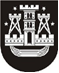 KLAIPĖDOS MIESTO SAVIVALDYBĖS TARYBASPRENDIMASDĖL vaikų priėmimo į klaipėdos miesto savivaldybės švietimo įstaigų ikimokyklinio ir priešmokyklinio ugdymo grupes tvarkos aprašo patvirtinimo2013 m. gruodžio 18 d. Nr. T2-316KlaipėdaVadovaudamasi  Lietuvos Respublikos vietos savivaldos įstatymo (Žin., 1994, Nr. 55-1049; 2008, Nr. 113-4290) 16 straipsnio 3 dalies 9 punktu, 18 straipsnio 1 dalimi ir Lietuvos Respublikos švietimo įstatymo (Žin., 1991, Nr. 23-593; 2011, Nr. 38-1804) 29 straipsnio 6 dalimi, Klaipėdos miesto savivaldybės taryba nusprendžia:Patvirtinti Vaikų priėmimo į Klaipėdos miesto savivaldybės švietimo įstaigų ikimokyklinio ir priešmokyklinio ugdymo grupes tvarkos aprašą (pridedama).Pripažinti netekusiais galios:Klaipėdos miesto savivaldybės tarybos 2008 m. lapkričio 27 d. sprendimą Nr. T2-399 „Dėl Vaikų priėmimo į Klaipėdos miesto savivaldybės švietimo įstaigų ikimokyklinio ir priešmokyklinio ugdymo grupes tvarkos aprašo patvirtinimo“;Klaipėdos miesto savivaldybės tarybos 2011 m. balandžio 7 d. sprendimą Nr. T2-82 „Dėl Klaipėdos miesto savivaldybės tarybos 2008 m. lapkričio 27 d. sprendimo Nr. T2-399 „Dėl Vaikų priėmimo į Klaipėdos miesto savivaldybės švietimo įstaigų ikimokyklinio ir priešmokyklinio ugdymo grupes tvarkos aprašo patvirtinimo“ pakeitimo“.3. Skelbti apie šį sprendimą vietinėje spaudoje ir visą sprendimo tekstą – Klaipėdos miesto savivaldybės interneto tinklalapyje.Nustatyti, kad šis sprendimas įsigalioja 2014 m. sausio 2 d.Savivaldybės meras Vytautas Grubliauskas